Canadian Freight Index Highlights:Month-over-month: Volumes decreased 17 percent compared to March 2019.Year-over-year: Volumes decreased 41 percent compared to April 2018.Highlights: Truck-to-load ratio: Truckload capacity increased 36 percent to 3.78 from 2.79 in March 2019. This is the highest ratio since November 2015 when the ratio was 3.84. Year-over-year, April’s truck-to-load ratio increased 185 percent compared to 1.32 trucks for every one load available recorded in April 2018. Load and Equipment Trend: Average daily truck postings increased 13 percent, while daily load postings declined 17 percent. Truck posting numbers set a new record in April, displaying the highest number ever recorded in Loadlink’s database. April usually sees a decrease in load postings from March, while the seasonal effect generally offers increases into the rest of Q2. Cross-Border: Cross-border load postings accounted for 65 percent of the data submitted by Loadlink’s Canadian-based customers.Inbound cross border loads (from the United States to Canada) decreased 43 percent and outbound loads (from Canada to the U.S.) decreased 52 percent year-over-year. Inbound cross border equipment increased 71 percent and outbound equipment increased 70 percent year-over-year.Cross Border Loads into Canada by Region of Destination (with M-O-M volume change):
Cross Border Equipment into Canada by Region of Destination (with M-O-M volume change):
Intra-Canada: Postings accounted for 33 percent of the data submitted by Loadlink’s Canadian-based customers.Loads within Canada (with M-O-M volume change):Equipment Breakdown: The top equipment postings were Dry Vans 53 percent, Reefers 25 percent, Flatbed 16 percent, and Other 6 percent.TransCore Canadian Spot Market Freight Index 2013 - 2019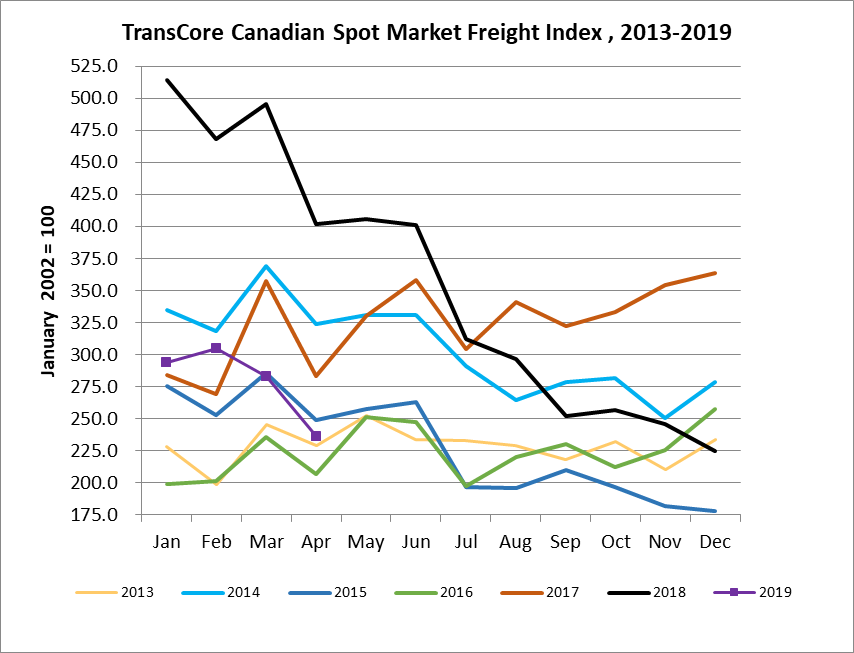 TransCore Canadian Spot Market Truck Index 2013 - 2019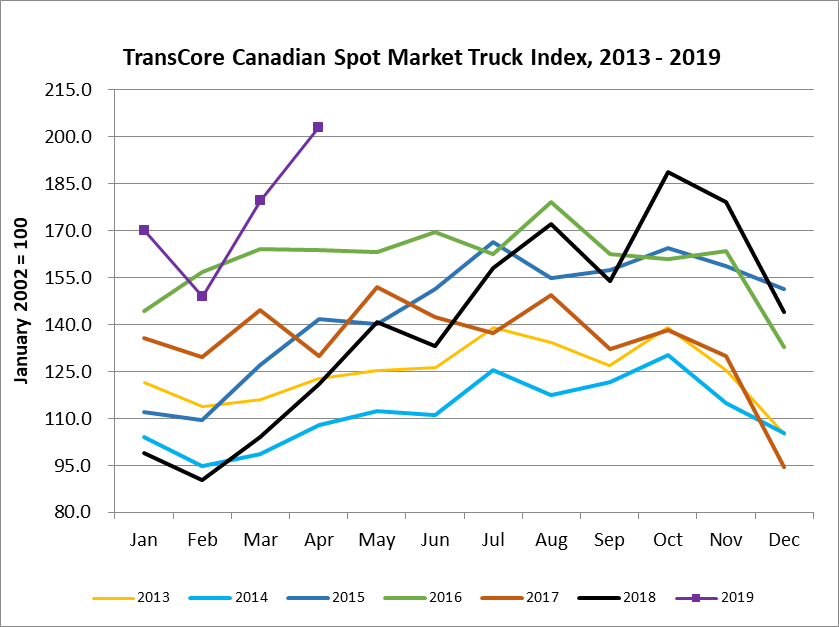 Ontario: 54 percent- 10%Western: 22 percent- 26%Quebec: 22 percent- 2%Atlantic: 2 percent- 6%Ontario: 47 percent+ 20%Western: 31 percent+ 9%Quebec: 18 percent+ 7%Atlantic: 4 percent+ 15%By Region of OriginBy Region of DestinationWestern: 36 percent- 32%Western: 29 percent- 22%Ontario: 34 percent- 12%Ontario: 40 percent- 18%Quebec: 24 percent+ 2%Quebec: 25 percent- 16%Atlantic: 6 percent- 12%Atlantic: 6 percent- 10%2013201420152016201720182019Percent Change Y-O-YPercent Change M-O-MJan228335275199284514294-43%31%Feb198318253201269468305-35%4%Mar245369285236357496283-43%-7%Apr229324249207283 402236-41%-17%May252331258252330406Jun234331263247358401Jul233291197197304 312Aug229264196220341 297Sep218279210231322 252Oct232282197213333 257Nov210251182226354 246Dec234278178258364 2252013201420152016201720182019Percent Change Y-O-YPercent Change M-O-MJan1211041121441369917072%18%Feb114951101571309014965%-12%Mar1169912716414510417972%21%Apr123108142164130 12120368%13%May125112140163152 141Jun126111151170142 133Jul139125166162137 158Aug134117155179149172Sep127122158163132 154Oct139130164161138 189Nov125115159163130 179Dec10510515113395 144